МІНІСТЕРСТВО ОСВІТИ І НАУКИ УКРАЇНИПРИКАРПАТСЬКИЙ НАЦІОНАЛЬНИЙ УНІВЕРСИТЕТ ІМЕНІ ВАСИЛЯ СТЕФАНИКА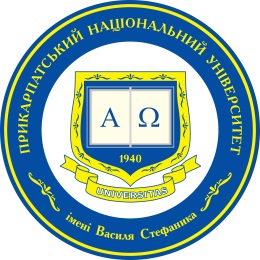 Кафедра іноземних мов СИЛАБУС НАВЧАЛЬНОЇ ДИСЦИПЛІНИПрактичний курс англійської мовиОсвітня програма Середня освіта (Інформатика. Англійська мова)Спеціалізація 014.09 Інформатика та 014. 02 Англійська мова і літератураСпеціальність  014 Середня освіта (за предметними спеціалізаціями)  Галузь знань 01 Освіта/ПедагогікаЗатверджено на засіданні кафедри іноземних мов Протокол № 1 від «29» серпня 2022 р. м. Івано-Франківськ – 2022                                ЗМІСТЗагальна інформаціяОпис дисципліниСтруктура курсуСистема оцінювання курсуОцінювання відповідно до графіку навчального процесу. Ресурсне забезпеченняКонтактна інформаціяПолітика навчальної дисципліниЗагальна інформація2. Опис дисципліни                                             3. Структура дисципліни4. Система оцінювання курсу5. Оцінювання відповідно до графіку навчального процесуСистема оцінювання курсу відбувається згідно з критеріями	оцінювання	навчальних досягнень студентів, що регламентовані в університеті. Види контролю: поточний (усне/письмове опитування на практичному занятті); тематичний (тематичні контрольні роботи – переклад, творчі роботи, тестування); підсумковий (залік).Вимоги до письмової роботи:Для контролю засвоєння навчального матеріалу у рамках аудиторної роботи проводяться словникові диктанти, самостійні роботи, тематичні контрольні роботи. У кінці кожного семестру проводиться підсумкова контрольна робота, що складається з перекладу з української мови на англійську, або підсумкове тестування на платформі d-learn.Практичні заняття:Оцінюється відвідуваність усіх занять упродовж семестру та робота студентів за 5-ти бальною або 100-бальною шкалою.Оцінка «відмінно «5» (90-100, А) - студент добре сприймає мовлення на слух, розуміє прочитане та правильно перекладає. Вміє логічно будувати монологічне висловлювання за прочитаним текстом і у зв’язку з комунікативним завданням, висловлює і аргументує своє ставлення до певної проблематики, логічно формулює запитання і відповіді.Вміє розпочати, підтримати і закінчити діалог. Студент володіє лексичними одиницями і граматичними структурами відповідно до тематики в повному обсязі. Граматичні помилки відсутні. В письмовому висловлюванні та при перекладі з української мови на англійську допускаються 1-2 орфографічні помилки.Оцінка «добре», «4» (70-89, С, В) – студент добре володіє навичками аудіювання, розуміє прочитане, правильно перекладає текст,	вміє	логічно будувати монологічне висловлювання за прочитаним текстом і у зв’язку з комунікативним завданням демонструє	вміння повідомляти факти відповідно до проблематики тексту, висловлює і аргументує своє ставлення, вміє логічно побудувати діалогічне спілкування відповідно до поставлених завдань, використовує відповідні граматичні структури, проте допускає граматичні помилки. У письмовому завданні допускаються 3-4 орфографічні, 1-2 лексичні та 2-3 граматичні помилки.Оцінка «задовільно», «3» (50-69, E, D) – студент погано володіє навичками аудіювання; тобто, не може розуміти те, що чітко, повільно і прямо говориться; може отримати допомогу в розумінні з боку викладача. Студент належно формулює монологічне висловлювання, але не завжди відповідно до комунікативного завдання: відходить від теми, не аргументує свою відповідь. Діалогічне спілкування відбувається не відповідно до комунікативного завдання, не логічне, студент не вміє підтримувати бесіду. Студент демонструє обмежений словниковий запас, допускає багато граматичних помилок.При письмовому висловлюванні студент допускає багато орфографічних (7-10),  лексичних (7-10) та граматичних помилок (7-10), що перешкоджає розумінню наміру висловлювання та реалізації комунікативної мети.Оцінка «незадовільно», «2»,  (40-49, F) – студент не володіє навичками спілкування англійською мовою, не розуміє зміст прочитаного та не може перекласти його, а також не спроможний побудувати монологічне висловлювання, не має навичок відповідати на поставлені запитання. Студент не вміє побудувати діалог, не може підтримати бесіду.  Має вкрай обмежений словниковий запас, допускаються численні граматичні помилки. У письмовому мовленні допущена значна кількість помилок (більше 15).Умови допуску до підсумкового контролю:При виставленні допуску до заліку чи іспиту враховуються навчальні досягнення студентів, а саме: бали, набрані на поточному опитуванні під час контактних (аудиторних) годин, бали, набрані за виконання самостійної роботи, бали тематичних контрольних робіт, а також бали, отримані за підсумкову контрольну роботу. Допуск до іспиту становить мінімум 25 балів, максимум 50 балів; бал за складання іспиту (підсумковий контроль) становить максимум 50 балів.         Критерії поточного оцінюванняВідповідно до Положення про порядок організації та проведення оцінювання успішності здобувачів вищої освіти Прикарпатського національного університету ім. Василя Стефаника (введено в дію наказом ректора № 799 від 26.11.2019 р.; із внесеними змінами наказом № 212 від 06.04.2021 р.) та Положення про організацію освітнього процесу та розробку основних документів з організації освітнього процесу в  ДВНЗ «Прикарпатський національний університет імені Василя Стефаника» (Нова редакція) (введено в дію наказом ректора № 361 від 31.07.2020 р.) знання оцінюються як з теоретичної, так і з практичної підготовки відповідно до національної шкали за такими критеріями:- «відмінно» – здобувач освіти міцно засвоїв теоретичний матеріал, глибоко і всебічно знає зміст навчальної дисципліни, основні положення наукових першоджерел та рекомендованої літератури, логічно мислить і будує відповідь, вільно використовує набуті теоретичні знання при аналізі практичного матеріалу, висловлює своє ставлення до тих чи інших проблем, демонструє високий рівень засвоєння практичних навичок;- «добре» – здобувач освіти добре засвоїв теоретичний матеріал, володіє основними аспектами з першоджерел та рекомендованої літератури, аргументовано викладає його; має практичні навички, висловлює свої міркування з приводу тих чи інших проблем, але припускається певних неточностей і похибок у логіці викладу теоретичного змісту або при аналізі практичного матеріалу;- «задовільно» – здобувач освіти в основному опанував теоретичними знаннями навчальної дисципліни, орієнтується в першоджерелах та рекомендованій літературі, але непереконливо відповідає, плутає поняття, додаткові питання викликають невпевненість або відсутність стабільних знань; відповідаючи на запитання практичного характеру, виявляє неточності у знаннях, не вміє оцінювати факти та явища, пов’язувати їх із майбутньою діяльністю;- «незадовільно» – здобувач освіти не опанував навчальний матеріал дисципліни, не знає наукових фактів, визначень, майже не орієнтується в першоджерелах та рекомендованій літературі, відсутні наукове мислення, практичні навички не сформовані.                                6. Ресурсне забезпечення7.  Контактна інформаціяВикладач                                                         Турчин О. В.      Назва дисципліниПрактичний курс англійської мовиОсвітня програмаСередня освіта (Інформатика. Англійська мова)Спеціалізація (за наявністю)014.09 Інформатика та 014. 02 Англійська мова і літератураСпеціальність014 Середня освіта (за предметними спеціалізаціями)Освітній рівеньбакалаврГалузь знань01 Освіта/ПедагогікаСтатус дисципліниосновнаКурс/семестр3/5,6Розподіл за видами занять та годинами навчанняЛекції – 0 год.Практичні заняття – 60 год.Самостійна робота –  120 год.Мова викладанняанглійськаПосилання на сайт дистанційного навчанняhttps://d-learn.pro/Мета та цілі навчальної дисципліниФормування загальних, спеціальних, професійних компетентностей, достатніх для ефективного розв’язування комплексних проблем у педагогічній діяльності вчителя інформатики та англійської мови; оволодіння теоретичними основами сучасної інформатики та інформаційно-комунікаційними технологіями, методикою та інноваційними технологіями навчання інформатики і англійської мови в закладах середньої освіти.КомпетентностіІнтегральна компетентність:Здатність розв’язувати складні спеціалізовані практичні завдання в галузі середньої освіти, що передбачає застосування концептуальних методів освітніх наук, психології, теорії та методик навчання інформатики й англійської мови, характеризуються комплексністю та невизначеністю умов організації освітнього процесу в закладах середньої освіти. Загальні компетентності:Інструментальні компетентності:ЗК.3. Здатність планувати та управляти часом. Вміння виявляти, ставити та вирішувати проблеми.Міжособистісні компетентності:ЗК.4. Здатність ефективно формувати комунікаційну стратегію та діяти на основі етичних міркувань (мотивів) та дотримуватися правил академічної доброчесності.ЗК.5. Навички роботи в команді. Здатність бути критичним і
самокритичним.Системні компетентності:ЗК.11. Забезпечення охорони життя і здоров'я учнів (у тому числі з особливими потребами).Фахові (спеціальні) компетентності:Предметні:ФК.4. Здатність застосовувати знання з психолого - педагогічних дисциплін у навчанні і вихованні учнів середньої школи.Фахові:ФК.5. Здатність до пошуку ефективних шляхів пробудження внутрішніх мотивів дитини до саморозвитку (самовизначення, зацікавлення, усвідомленого ставлення до навчання). ФК.6. Здатність до критичного аналізу, діагностики та корекції власної педагогічної діяльності, оцінки педагогічного досвіду.ФК.11. Володіння основами цілепокладання, планування та проектування процесу навчання учнів. Здатність добирати та використовувати сучасні інформаційно-комунікаційні технології в навчальному процесі та в позакласній роботі, аналізувати й оцінювати доцільність й ефективність їх застосування. Здатність здійснювати об’єктивний контроль та оцінювання рівня навчальних досягнень учнів.ФК.14. Здатність застосовувати в педагогічній діяльності сучасні підходи до викладання інформатики та англійської мови, а також ефективні методи й технології навчання.Програмні результати навчанняРезультатом вивчення даного курсу є формування комунікативної компетентності у сферах англомовного спілкування, а саме:-будувати самостійні висловлювання англійською мовою в правильному граматичному, інтонаційному і фонетичному ракурсі;-підтримувати і вести бесіду на будь-яку тему, передбаченою програмою;- читати і розуміти автентичні тексти і статті різних жанрів та видів;-розуміти на слух основний зміст автентичних текстів;-зафіксувати і письмово передати інформацію, яка стосується вивченої тематики;-самостійно здобувати та використовувати свої англомовні знання у повсякденному житті.Знання і розуміння:ПРН.01. Знати загальні закономірності розвитку особистості, прояви особистісних якостей, вікові особливості учнів, психологію та основні закономірності родинного виховання. Знати та розуміти індивідуальні особливості навчання різнорідних груп учнів, демонструвати готовність застосовувати диференційні підходи до їх навчання, організовувати освітній процес з урахуванням їх особливих потреб.Уміння:ПРН.10. Добирати і застосовувати сучасні освітні технології для формування в учнів предметних компетентностей та здійснювати самоаналіз ефективності уроків. Володіти формами і методами виховання учнів на уроках і в позакласній роботі, вміти відслідковувати динаміку особистісного розвитку дитини.ПРН.12. Здатність відповідально управляти комплексними діями і проектами учнів, які спонукають їх до самостійного прийняття рішень, подолання труднощів, прояву поваги до інтелектуальної праці та її результатів.ПРН.13. Вміти створювати інформаційні моделі, реалізовувати їх засобами інформаційно-комунікаційних технологій, проводити дослідження, інтерпретувати, аналізувати та узагальнювати його результати. Вміти розв’язувати задачі шкільного курсу інформатики різного рівня складності та формувати відповідні уміння в учнів.ПРН.15. Здатність проектувати психологічно безпечне і комфортне освітнє середовище, ефективно працювати автономно та в команді, організовувати співпрацю учнів та комунікацію з їхніми батьками.ПРН.16. Вміти самостійно працювати над навчальним матеріалом в процесі аудиторного та позааудиторного навчання, самостійної роботи з подальшим розширенням методичних знань з англійської мови для її викладання у закладах освіти.Формування суджень:ПРН.17. Використовувати міжнародні та національні стандарти і практики в професійній діяльності. Усвідомлювати цінність захисту незалежності, територіальної цілісності та демократичного устрою України.3 курсСеместр 5№ з/пТемаРезультати навчанняЗавдання1No place like home. Writing home.Вивчити лексику до теми.Вміти правильно будувати  речення по темі.Вести діалоги на тему заняття.Вміти розуміти текст по темі.Вправи на закріплення лексики, граматики, формування та розвиток монологічного та діалогічного мовлення, навичок письма, сприйняття інформації на слух та розуміння читання.Завдання для індивідуальної роботи.Завдання    для самостійної роботи.2The tense system. Informal language.Вміти спілкуватися на тему заняття.Розуміти діалоги на тему заняття.Вміти задавати та відповідати на питання.Вміти правильно будувати речення.Правильно вживати граматичні часи.Вправи на закріплення лексики, граматики, формування та розвиток монологічного та діалогічного мовлення, навичок письма, сприйняття інформації на слух та розуміння читання.Завдання для індивідуальної роботи.Завдання    для самостійної роботи.3Active and Passive Voice. Auxiliary verbs.Вміння вести діалог.Вміти вести дискусію та обґрунтовувати власні думки.Вміння сприймати діалоги на слух та відтворювати їх.Вміти правильно використовувати граматичний матеріал.Вправи на закріплення лексики,  граматики, формування та розвиток монологічного та діалогічного мовлення, навичок  говоріння, сприйняття інформації на слух.Завдання для індивідуальної роботи.Завдання    для самостійної роботи.4Compound words.Вміти вести діалог.Вміти сприймати діалоги на слух та відтворювати їх.Вміти розповідати про свої думки.Вміти правильно використовувати граматичний матеріал.Вправи на закріплення лексики, граматики, формування та розвиток монологічного та діалогічного мовлення, сприйняття інформації на слух та розуміння читання.Завдання для індивідуальної роботи.Завдання    для самостійної роботи.5Social expressions.Вміти спілкуватися на тему заняття.Розуміти діалоги по темі та висловлювати свої думки.Вміти правильно використовувати граматичний матеріал.Вправи на закріплення лексики, граматики, формування та розвиток монологічного та діалогічного мовлення, сприйняття інформації на слух та розуміння читання.Завдання для індивідуальної роботи.Завдання    для самостійної роботи.6House and home idioms.Вивчити лексику до теми.Вміти спілкуватися на тему заняття.Розуміти діалоги по темі та висловлювати свої думки.Вміти вести дискусію.Вправи на закріплення лексики, граматики, формування та розвиток монологічного та діалогічного мовлення, сприйняття інформації на слух та розуміння читання.Завдання для індивідуальної роботи.Завдання    для самостійної роботи.7Phrasal verbs. Literal and idiomatic meanings.Вміти спілкуватися на тему заняття.Вивчити лексику до теми.Розуміти діалоги по темі та висловлювати свої думки.Вміти розповідати про свої думки.Вправи на закріплення лексики, граматики, формування та розвиток монологічного та діалогічного мовлення, сприйняття інформації на слух та розуміння читання.Завдання для індивідуальної роботи.Завдання    для самостійної роботи.8Been there, done that! Explorers and travellers. Present perfect.Вивчити лксику до темиВивчити граматичний матеріал.Вміти правильно будувати речення.Вміти перекладати речення.Вправи на закріплення  лексики, граматики, формування та розвиток монологічного та діалогічного мовлення, сприйняття інформації на слух та розуміння читання.Завдання для індивідуальної роботи.Завдання    для самостійної роботи.9Exchanging information. Simple and continuous.Вивчити лексику до теми.Вміти розуміти текст на тему заняття.Вміти висловлювати свою думку та вести бесіду.Вивчити граматичний матеріал.Вправи на закріплення лексики, граматики, формування та розвиток монологічного та діалогічного мовлення, сприйняття інформації на слух та розуміння читання.Завдання для індивідуальної роботи.Завдання    для самостійної роботи.10Paradise lost.Вивчити лексику до теми та вміти правильно її вживати їх в реченні.Вміти розуміти діалоги по темі.Вміти висловити свою думку.Вправи на закріплення  лексики, граматики, формування та розвиток монологічного та діалогічного мовлення, сприйняття інформації на слух та розуміння читання.Завдання для індивідуальної роботи.Завдання    для самостійної роботи.11Dreams come true. Hot verbs – make, do.Вивчити лексику по темі.Вміти правильно вживати лексику в реченні.Вміти розуміти та вести діалог по темі.Вміти правильно висловити про свою думку.Вивчити граматичний матеріал.Вправи на закріплення лексики, граматики, формування та розвиток монологічного та діалогічного мовлення, сприйняття інформації на слух та розуміння читання.Завдання для індивідуальної роботи.Завдання    для самостійної роботи.12Travel and transport. Prepositions.Вивчити слова та вирази.Вміти висловити свою думку.Вміти розуміти діалоги та тексти по темі.Вправи на закріплення  лексики, граматики, формування та розвиток монологічного та діалогічного мовлення, сприйняття інформації на слух та розуміння читання.Завдання для індивідуальної роботи.Завдання    для самостійної роботи.13Phrasal verbs.Вивчити лексику до теми.Вміти вести діалог по темі.Вміти розповісти про свої думки.Вміти розуміти текст на тему заняття.Вправи на закріплення лексики, граматики, формування та розвиток монологічного та діалогічного мовлення, сприйняття інформації на слух та розуміння читання.Завдання для індивідуальної роботи.Завдання    для самостійної роботи.14Exclamations.Вивчити лексику по темі.Вивчити граматичний матеріал.Вміти правильно будувати речення.Вміти перекладати речення.Вправи на закріплення  лексики, граматики, формування та розвиток монологічного та діалогічного мовлення, сприйняття інформації на слух та розуміння читання.Завдання для індивідуальної роботи.Завдання    для самостійної роботи.15Test.Виконання письмових завдань на перевірку вивченого лексичного та граматичного матеріалу.Тести.Завдання для індивідуальної роботи.Завдання    для самостійної роботи.Семестр 61What a story! What’s in the news? Narrative tenses.Вміти вести діалоги по темі.Засвоїти нову лексику та мовні вирази до теми.Вести дискусію на тему.Вправи на закріплення лексики, граматики, формування та розвиток монологічного та діалогічного мовлення, навичок письма, сприйняття інформації на слух та розуміння читання.Завдання для індивідуальної роботи.Завдання    для самостійної роботи.2Giving news and responding.Вивчити фрази.Вміти перекладати речення.Вправи на закріплення лексики, граматики, формування та розвиток монологічного та діалогічного мовлення, навичок письма, сприйняття інформації на слух та розуміння читання.Завдання для індивідуальної роботи.Завдання    для самостійної роботи.3Books and films.Вивчити лексику до теми.Вміти розуміти діалоги та тексти.Вміти правильно будувати речення.Вміти перекладати речення.Вправи на закріплення  лексики, граматики, формування та розвиток монологічного та діалогічного мовлення, навичок письма, сприйняття інформації на слух та розуміння читання.Завдання для індивідуальної роботи.Завдання    для самостійної роботи.4Favourite book or film.Вивчити лексику до теми.Вміти прочитати і зрозуміти текст.Вміти говорити по темі.Вміти будувати та перекладати речення.Вправи на закріплення лексики, граматики, формування та розвиток монологічного та діалогічного мовлення, навичок письма, сприйняття інформації на слух та розуміння читання.Завдання для індивідуальної роботи.Завдання    для самостійної роботи.5The world of literature. Phrasal verbs.Вміти розуміти діалоги на слух.Вміти висловити свою думку.Вміти розуміти тексти.Вправи на закріплення лексики, граматики, формування та розвиток монологічного та діалогічного мовлення, навичок письма, сприйняття інформації на слух та розуміння читання.Завдання для індивідуальної роботи.Завдання    для самостійної роботи.6Showing interest and surprise.Вивчити лексику по темі.Вміти вести розмову.Вивчити граматику.Вправи на закріплення лексики, граматики, формування та розвиток монологічного та діалогічного мовлення, навичок письма, сприйняття інформації на слух та розуміння читання.Завдання для індивідуальної роботи.Завдання    для самостійної роботи.7Pronunciation. Diphthongs.Вміти висловити свою думку.Вміти вести діалог.Вміти поставити запитання.Вправи на закріплення лексики, граматики, формування та розвиток монологічного та діалогічного мовлення, навичок письма, сприйняття інформації на слух та розуміння читання.Завдання для індивідуальної роботи.Завдання    для самостійної роботи.8Nothing but the truth. Telling lies. Questions and negatives.Вміти вести діалоги по темі.Засвоїти нову лексику та мовні вирази до теми.Вести дискусію на тему.Презентувати свою розповідь на тему заняття.Вправи на закріплення лексики,  граматики, формування та розвиток монологічного та діалогічного мовлення, навичок письма, сприйняття інформації на слух та розуміння читання.Завдання для індивідуальної роботи.Завдання    для самостійної роботи.9Asking for information. Making negatives.Вивчити лексику до теми.Вміти читати та розуміти текст.Вміти розповісти про свою думку.Вивчити граматичний матеріал.Вміти правильно будувати речення.Вміти перекладати речення.Вправи на закріплення лексики, граматики, формування та розвиток монологічного та діалогічного мовлення, навичок письма, сприйняття інформації на слух та розуміння читання.Завдання для індивідуальної роботи.Завдання    для самостійної роботи.10Antonyms and synonyms. Saying the opposite.Вивчити лексику до теми.Вміти розуміти діалоги та тексти.Вміти обговорювати теми.Вправи на закріплення лексики, граматики, формування та розвиток монологічного та діалогічного мовлення, навичок письма, сприйняття інформації на слух та розуміння читання.Завдання для індивідуальної роботи.Завдання    для самостійної роботи.11Hot verbs keep and lose. Prepositions.Вивчити лексику та граматику до теми.Вміти читати та перекладати текст по темі.Вправи на закріплення лексики, граматики, формування та розвиток монологічного та діалогічного мовлення, навичок письма, сприйняття інформації на слух та розуміння читання.Завдання для індивідуальної роботи.Завдання    для самостійної роботи.12Being polite.Вміти обговорювати тему.Вміти розуміти та давати відповіді по тексту.Вміти представляти свої ідеї.Вправи на закріплення лексики,  граматики, формування та розвиток монологічного та діалогічного мовлення, навичок письма, сприйняття інформації на слух та розуміння читання.Завдання для індивідуальної роботи.Завдання    для самостійної роботи.13Revision.Повторення лексичного та граматичного матеріалу.Формувати стратегії до виконання завдань на розуміння слухання, читання, письма та говоріння.Вправи на закріплення лексики, граматики, формування та розвиток монологічного та діалогічного мовлення, навичок письма, сприйняття інформації на слух та розуміння читання.Завдання для індивідуальної роботи.Завдання    для самостійної роботи.14Test.Виконання письмових завдань на перевірку вивченого лексичного та граматичного матеріалу.Тести.Завдання для індивідуальної роботи.Завдання    для самостійної роботи.                 Накопичування балів під час вивчення дисципліни                 Накопичування балів під час вивчення дисципліниВиди навчальної роботиМаксимальна кількість балівФорма контролю — залік (1 семестр), Аудиторна робота80 балівСамостійна робота10 балівТематичні контрольні роботи5 балівПідсумкова контрольна робота5 балівФорма контролю — залік (2 семестр): Аудиторна робота80 балівСамостійна робота10 балівТематичні контрольні роботи5 балівПідсумкова контрольна робота5 балівРобота на парахОцінка за контрольну роботуОцінка за індивідуальну роботуОцінка за самостійну роботуРазом40302010100Література:ОсновнаLiz and John Soars. New Headway: Upper-intermediate Students’ Book. Oxford. 159 p.Liz and John Soars, Sylvia Wheeldon. New Headway: Upper-intermediate Workook. Oxford. 95 p.Murphy Raymond. English Grammar in Use: a self-study reference and practice book for intermediate student of English. Fifth edition. NewYork: Cambridge University Press. 2019. 296 p.Virginia Evans, Jenny Dooley. New Round-up 5. Pearson Education Limited. 2011. 208 p.ДодатковаMichael Swan. Practical English Usage. Fourth edition. Oxford University Press. 2016. 671 p.Virginia Evans, Jenny Dooley, J. J. Cassidy. University Studies Guide. United Kingdom: Express Publishing. 2015. 120 p.Барановська Т. В. Граматика англійської мови. Збірник вправ. Т. В. Барановська. К. 2017. 384 с.Верба Г. В., Верба Л. Г. Граматика сучасної англійської мови. Довідник. К. 2019. 352 с.                                              Ресурси курсуІнформація про курс розміщена на сайті дистанційного навчання Прикарпатського національного університету імені Василя Стефаника https://d-learn.pro/КафедраКафедра іноземних мовм. Івано-Франківськ, вул. Шевченка, 57,каб. 707 Тел.: +380342 59-61-40Email: kim@pnu.edu.uaКафедра іноземних мовм. Івано-Франківськ, вул. Шевченка, 57,каб. 707 Тел.: +380342 59-61-40Email: kim@pnu.edu.uaВикладачТурчин Оксана ВолодимирівнаКандидат психологічних наук, доцент кафедри іноземних мов Прикарпатського національного університету імені Василя Стефаника.Турчин Оксана ВолодимирівнаКандидат психологічних наук, доцент кафедри іноземних мов Прикарпатського національного університету імені Василя Стефаника.Контактна інформація викладача+380342 59-61-40oksana.turchyn@pnu.edu.ua+380342 59-61-40oksana.turchyn@pnu.edu.ua8. Політика навчальної дисципліни8. Політика навчальної дисципліни8. Політика навчальної дисципліни8. Політика навчальної дисципліниАкадемічнадоброчесністьАкадемічнадоброчесністьДотримання академічної доброчесності засновується на ряді положень та принципів академічної доброчесності, що регламентують діяльність здобувачів вищої освіти та викладачів університету. Ознайомитися з даними положеннями та документами можна за посиланням: https://pnu.edu.ua/положення-про-запобігання-плагіату/Дотримання академічної доброчесності засновується на ряді положень та принципів академічної доброчесності, що регламентують діяльність здобувачів вищої освіти та викладачів університету. Ознайомитися з даними положеннями та документами можна за посиланням: https://pnu.edu.ua/положення-про-запобігання-плагіату/Пропуски              занять(відпрацювання)Пропуски              занять(відпрацювання)Можливість і порядок відпрацювання пропущених здобувачем освіти занять регламентується Положення про порядок організації та проведення оцінювання успішності здобувачів освіти Прикарпатського національного університету ім. Василя Стефаника (введено в дію наказом ректора № 799 від 26.11.2019 р.; із внесеними змінами наказом № 212 від 06.04.2021 р.).Можливість і порядок відпрацювання пропущених здобувачем освіти занять регламентується Положення про порядок організації та проведення оцінювання успішності здобувачів освіти Прикарпатського національного університету ім. Василя Стефаника (введено в дію наказом ректора № 799 від 26.11.2019 р.; із внесеними змінами наказом № 212 від 06.04.2021 р.).Виконання   завдання пізніше ніж установлений  термінВиконання   завдання пізніше ніж установлений  термінУ разі виконання завдання здобувачем освіти пізніше встановленого терміну, без попереднього узгодження ситуації з викладачем, оцінка за завдання – «незадовільно», відповідно до Положення про порядок організації та проведення оцінювання успішності студентів Прикарпатського національного університету ім. Василя Стефаника (введено в дію наказом ректора № 799 від 26.11.2019 р.; із внесеними змінами наказом № 212 від 06.04.2021 р.).У разі виконання завдання здобувачем освіти пізніше встановленого терміну, без попереднього узгодження ситуації з викладачем, оцінка за завдання – «незадовільно», відповідно до Положення про порядок організації та проведення оцінювання успішності студентів Прикарпатського національного університету ім. Василя Стефаника (введено в дію наказом ректора № 799 від 26.11.2019 р.; із внесеними змінами наказом № 212 від 06.04.2021 р.).Невідповідна поведінка під час заняттяНевідповідна поведінка під час заняттяНевідповідна поведінка під час заняття регламентується рядом положень про академічну доброчесність та може призвести до відрахування здобувача вищої освіти «за порушення навчальної дисципліни і правил внутрішнього розпорядку вищого закладу освіти», відповідно до Положення про порядок переведення, відрахування та поновлення студентів вищих закладів освіти (затверджене наказом Міністерства України № 245 від 15.07.1996 р.).Невідповідна поведінка під час заняття регламентується рядом положень про академічну доброчесність та може призвести до відрахування здобувача вищої освіти «за порушення навчальної дисципліни і правил внутрішнього розпорядку вищого закладу освіти», відповідно до Положення про порядок переведення, відрахування та поновлення студентів вищих закладів освіти (затверджене наказом Міністерства України № 245 від 15.07.1996 р.).Додаткові балиДодаткові балиСтудент має змогу також отримати додаткові бали, пройшовши навчальний курс у вигляді неформальної освіти з отриманням сертифікату в межах тематики дисципліни впродовж навчального семестру; взявши участь у науковому, освітньому чи прикладному проєкті, конференції, круглому столі, інших видах наукової активності, які відповідають профілю дисципліни; опублікувавши наукову працю, яка відповідає профілю дисципліни. Відповідно до Положення про порядок організації та проведення оцінювання успішності студентів Прикарпатського національного університету ім. Василя Стефаника (введено в дію наказом ректора № 799 від 26.11.2019 р.; із внесеними змінами наказом № 212 від 06.04.2021 р.). відповідні студенти можуть отримати додаткові бали на підставі рішення кафедри іноземних мов.Студент має змогу також отримати додаткові бали, пройшовши навчальний курс у вигляді неформальної освіти з отриманням сертифікату в межах тематики дисципліни впродовж навчального семестру; взявши участь у науковому, освітньому чи прикладному проєкті, конференції, круглому столі, інших видах наукової активності, які відповідають профілю дисципліни; опублікувавши наукову працю, яка відповідає профілю дисципліни. Відповідно до Положення про порядок організації та проведення оцінювання успішності студентів Прикарпатського національного університету ім. Василя Стефаника (введено в дію наказом ректора № 799 від 26.11.2019 р.; із внесеними змінами наказом № 212 від 06.04.2021 р.). відповідні студенти можуть отримати додаткові бали на підставі рішення кафедри іноземних мов.Неформальна освітаНеформальна освітаМожливість зарахування результатів неформальної освіти регламентується Положенням про порядок зарахування результатів неформальної освіти у ДВНЗ «Прикарпатський національний університет імені Василя Стефаника» (введено в дію наказом ректора № 819 від 29.11.2019; із внесеними змінами наказом № 80 від 12.02.2021 р.).Можливість зарахування результатів неформальної освіти регламентується Положенням про порядок зарахування результатів неформальної освіти у ДВНЗ «Прикарпатський національний університет імені Василя Стефаника» (введено в дію наказом ректора № 819 від 29.11.2019; із внесеними змінами наказом № 80 від 12.02.2021 р.).